ВИКТОРИНА* Как в старину на Руси называли большую грунтовую дорогу (в отличие от просёлочной)?
(Большак.)
 * Какие из всех дорожных знаков являются самыми старыми?
(Указатели расстояний. Обычно это были каменные столбы-указатели, которые не позволяли людям сбиться с дороги.)
 * Какие дороги в старину называли столбовыми?
(Главные дороги, на которых ставили столбы. На второстепенных дорогах столбов не было.)
 * «Перекрёсток» среднего рода – это… Что?
(Перепутье, распутье.)
  * Когда появились первые единые международные дорожные знаки и сколько их всего было?
(В 1909 году на Международной конференции по дорожным знакам. На ней были приняты четыре международных знака: «Неровная дорога», «Перекрёсток», «Крутые повороты», «Железнодорожный переезд».) 
 * Как называется подземное сооружение для движения автомобильного транспорта?
(Тоннель.)
 * Как называется гостиница для автотуристов?
(Кемпинг.)
 * По тротуару ходят или ездят?
(Ходят.)
 * Шоссе без перекрёстков – это… Что?
(Автострада.)

* Какие устройства в каждом городе позволяют круглосуточно наблюдать красных и зелёных человечков?
(Светофоры.)
 * Что делает красный человечек светофора: стоит или идёт?
(Стоит.)
 * Сколько и каких цветов было у первых светофоров?
(Два: зелёный – «можно ехать», «красный» – «стоп».)
 * Если у современного светофора только две секции (красная и зелёная), то он пешеходный или транспортный?
(Пешеходный. Он регулирует движение пешеходов. На его стёклах можно увидеть их силуэты.)
 * У каких светофоров три основных секции и одна или две дополнительных секции?
(У транспортных светофоров, регулирующих движение транспорта.)
 * Регулировщик поднял жезл (руку) вверх. Какому сигналу светофора соответствует этот жест?
(Жёлтому – «Приготовиться!». Пешеходы и транспорт стоят – движение со всех сторон перекрёстка запрещено.)
 * Какая сказочная героиня преклонных лет сказала о себе так: «... и всегда перехожу улицу в неположенном месте»?
(Старуха Шапокляк.)
 * Как следует идти пешеходу по загородной дороге?
(По левой обочине, навстречу движению транспорта, чтобы видеть его приближение.)
  * В какой детской сказочной книжке подробно описывается телевизионная система наблюдения за уличным движением?
(«Незнайка в Солнечном городе» Н.Н. Носова. Сейчас такие системы существуют на самом деле.)
 * Что нужно делать водителю, увидев дорожный знак «Обгон запрещён»: развить такую скорость, чтобы его не смогли обогнать идущие за ним автомобили, или самому не обгонять идущие впереди него машины?
(Не обгонять самому.)
  * Как водитель автомобиля должен указать левый поворот в случае неисправности световых указателей?
(Для левого поворота водитель транспорта вытягивает в сторону левую руку.)
 * Какой формы в России запрещающие дорожные знаки? (Круглые.)
 * Какое слово написано на дорожном знаке, единственном, который имеет восьмиугольную форму? (Стоп.)
  * Представителя какой профессии больше всего интересуют права человека? 
(Инспектора ГАИ-ГИБДД.)
 * Блюститель дорожного порядка – это… Кто?
(Постовой, инспектор ГАИ/ГИБДД.)
 * Постовой вместо светофора – это… Кто?
(Регулировщик уличного движения.)
* Вспомнив известное стихотворение Сергея Михалкова, скажите одним словом «водитель трамвая». 
(Вагоновожатый.)АВТОДОРОЖНЫЕ СТИХИ(Правила дорожного движения в стихах)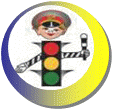 АВТОДОРОЖНЫЕ ЗАГАДКИЧАСТУШКИ ПРО ПРАВИЛА ДОРОЖНОГО ДВИЖЕНИЯ(И. Агеева)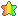 Кто бежит через дорогу,
Тех накажем очень строго!
Чтобы знали наперёд,
Есть подземный переход!
И троллейбус, и автобус
Обходите сзади вы,
Чтоб на веки не лишиться
Своей буйной головы!
А трамвая громкий звон
Нам твердит другой закон:
Все трамваи обходи
Непременно спереди!
Для болтушек-хохотушек
Есть особенный приказ:
Подходя к любой дороге,
Замолкайте тот же час!
У тебя лишь две ноги –
От колес их береги!
А кататься на подножках
Могут лишь сороконожки.
Ох, у папы за рулем
Нынче нарушение.
Повторять я буду с ним
Правила движения!
У штанов и у машины
Есть спасения ремни.
Ими ты свою машину
К себе крепко пристегни!
Осторожно на дороге!
Берегите руки, ноги.
Помни правила везде,
А иначе быть беде!БЕЗДЕЛЬНИК-СВЕТОФОР 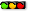 В лесу, где все без правил 
Ходили до сих пор, 
Однажды появился 
Дорожный светофор.
Откуда-то с дороги 
Принёс его Медведь. 
И звери прибежали 
На технику смотреть.
И первым начал Ёжик: 
– Какая ерунда! 
Нужны для светофора 
И ток, и провода.
А если он не будет 
Как следует гореть, 
То нам на эту штуку 
Не стоит и смотреть!
– Я с Ёжиком согласен! –
Сказал зевая Волк. – 
– А если б он работал, 
Какой в нём был бы толк?
Когда гоню я зайца, 
Мне просто смысла нет 
Бежать на свет зелёный, 
Стоять на красный свет!
– И я, – сказал Зайчишка, –
Когда уже бегу,
Следить за светофором, 
Простите, не могу!
– У нас, – Лиса сказала, –
Порядки здесь свои,
И нам на перекрёстке 
Не нужен пост ГАИ!
– Мне тоже он не нужен! –
Сказал из норки Крот, –
Я сам себе пророю 
Подземный переход!
Услышав под собою 
Разумные слова,
– Я вообще летаю! –
Прогукала Сова. –
И мне совсем не нужно 
На красный свет глядеть, 
Когда я перекрёсток 
Могу перелететь.
Осталось всё, как было. 
Шумит дремучий бор. 
Качается на ёлке 
Бездельник-светофор...

Но мы с тобой не зайцы, 
Не волки и кроты – 
Хожу я на работу, 
И в школу ходишь ты.
А мимо мчат машины, 
Стальные муравьи. 
И нам на перекрёстках 
Нужны посты ГАИ!
Они нам помогают, 
Нас учат с малых лет 
Шагать на свет зелёный, 
Стоять на красный свет.СВЕТОФОР Есть у нас дружок хороший
С великаном добрым схожий!
Знай: три глаза у него –
Не боятся никого.
Утром, днём, в ночную тьму
Все горят по одному.
И у каждого – свой цвет,
Чтоб в пути нам дать совет.
Если жёлтый свет горит –
Приготовиться велит,
На зеленый нам – идти,
Всем счастливого пути!
А зажжётся красный, вдруг
Подожди немного, друг!
Торопыгой вредно быть,
Надо жизнью дорожить!
Друг зовётся "светофор",
Бессловесный разговор
Он давно с людьми ведет,
Никогда не подведёт.
Его мы слушаться должны –
И нам дороги не страшны!!!
 ДОРОЖНАЯ ТАБЛИЦА УМНОЖЕНИЯ Правил дорожных на свете немало,
Все бы их выучить вам не мешало.
Но основное из правил движенья
Знать как таблицу должны умноженья!
 Если хочешь живым и здоровым остаться, –
На мостовой не играть, не кататься!
 Футбол – хорошая игра
На стадионе, детвора.
Хоккей – игра на льду зимой.
Но не играй на мостовой!
Цеплять крючком машины борт –
Опасный и ненужный спорт.
Щади здоровье, жизнь щади
И за движением следи.
 И проспекты, и бульвары,
Всюду улицы шумны.
Проходи по тротуару
Только с правой стороны.
Тут шалить, мешать народу
Запрещается!
Быть примерным пешеходом
Разрешается!
 Экзамен важного значенья
Держи по правилам движенья.
Юные граждане Тани и Пети,
Твердо запомните правила эти.
Где улицу надо тебе перейти,
О правиле помни простом:
С вниманьем налево сперва посмотри,
Направо взгляни потом.КАК ПРАВИЛЬНО ПЕРЕХОДИТЬ ДОРОГУ  Дорогу так перехожу:
Сначала влево погляжу
И, если нет машины,
Иду до середины.
Потом смотрю внимательно
Направо обязательно
И, если нет движения,
Шагаю без сомнения!ПРАВИЛО МАЛЫША  Когда к дороге подхожу,
То маму за руку держу.

ПРАВИЛА ДВИЖЕНИЯ 
 Везде и всюду правила,
Их надо знать всегда.
Без них не выйдут в плаванье
Из гавани суда.
Выходят в рейс по правилам
Полярник и пилот.
Свои имеют правила
Шофер и пешеход.
По городу, по улице
Не ходят просто так.
Когда не знаешь правила,
Легко попасть впросак.
Все время будь внимательным
И помни наперед:
Свои имеют правила
Шофер и пешеход.
 Знает каждый гражданин, Что в любое время года
Мостовая – для машин, Тротуар – для пешехода!
 Нельзя играть на мостовой! Ведь ты рискуешь головой! На мостовой – не играть, не кататься,
Если хотите здоровым остаться!РЕГУЛИРОВЩИК 
Известно, что волшебника
Встретить нам не просто.
А я с ним познакомился
На нашем перекрестке.
Он полосатой палочкой
Взмахивает ловко.
И тормозят водители,
Все знают – остановка!
Взмахнул еще раз палочкой,
И зашуршали шины.
Опять пришли в движение
Разные машины.
Трамваи и троллейбусы,
Фургоны, самосвалы
Поедут в ту лишь сторону,
Куда им показал он.
И сразу остановятся,
Чтоб пропустить мгновенно
К кому-то «помощь скорую»
С тревожною сиреной.
А вот машина красная,
И лестница над нею –
Торопится к пожару
Проехать поскорее.
Волшебник вновь поможет –
Дорогу ей откроет,
Чтоб дом спасти успели
Пожарники-герои.
Пусть светофор мигает,
Волшебник наш главнее,
Машины направляет
Палочкой своею.
Так кто же он? – ответьте.
Здесь вовсе нет секрета,
Ведь знают даже дети:
Регулировщик это!АВТОИНСПЕКТОР 
Он главный на дороге.
Он важный, как директор.
И смотри взглядом строгим
На всех автоинспектор.
Чтоб правила движения
Шоферы соблюдали,
Стоит он днем и ночью
У края магистрали.
Машины непослушные
Он в ровный ряд построит,
И знают нарушители,
Что спорить с ним не стоит.
Следит он за порядком
Обгона, поворота.
Сигналы светофора
Не пропусти ли кто-то?
Он лихача накажет,
Чтоб ездил тот потише,
Не подвергал опасности
Девчонок и мальчишек.
А если вдруг по рации
Получит сообщенье,
То сразу за бандитами
Помчит без промедленья.
И их, рискуя жизнью,
Он задержать поможет.
В обязанность инспектора
Погоня входит тоже.
Ремнём не пристегнулись?
А он уже на страже:
Выпишет квитанцию
И штраф возьмёт сейчас же.
Ошибки не допустит
Ни разу в протоколе.
Хочешь так работать?
Учись получше в школе.ПЕРЕХОД 

У полоски перехода
На обочине дороги,
Зверь трёхглазый, одноногий,
Неизвестной нам породы,
Разноцветными глазами
Разговаривает с нами.КРАСНЫЙ глаз
Глядит на нас.
– СТОП! –
Гласит его приказ.

ЖЁЛТЫЙ глаз
Глядит на нас:
– ОСТОРОЖНО!

А ЗЕЛЁНЫЙ глаз –
Для нас:
– МОЖНО!
Так ведёт свой разговор
Молчаливый СВЕТОФОР.
 СВЕТОФОР 
Он легко, без напряженья
(Только глазом подмигнёт),
Регулирует движенье
Тех, кто едет и идёт!

Светофор зажегся красным,
И пошёл поток машин,
Значит, станет путь опасным!
На дорогу не спеши!

На машины, на дорогу
Повнимательней гляди!
И постой ещё немного:
Будет жёлтый впереди.

Ну а после загорится,
Как трава, зелёный, свет!
Нужно снова убедиться,
Что машины рядом нет.

Осмотри дорогу слева,
Следом справа посмотри.
И, идя по «зебре» смело,
Светофор благодари!СТРОГИЙ СВЕТОФОР  

Светофор сказал нам строго: — Осторожно, здесь дорога!
Не играйте, не шалите,
Просто стойте и смотрите!
Наверху зажегся красный:
Красный свет — всегда опасный!
Едут трактор и трамвай,
Эй, водитель не зевай!
Белой зеброй — переходы:
Ждут спокойно пешеходы.
Светофор сказал нам ясно —
Красный свет — идти опасно!
Светофор нам подмигнул,
Желтым глазом он моргнул.
Желтый свет и красный свет:
Все равно дороги нет!
Светофор стоит на страже,
По ночам не спит он даже.СИГНАЛЫ СВЕТОФОРА  

Цвет зеленый – 
Проходи! 
Желтый – 
Малость погоди. 
Ну, а если красный – 
Стой! 
Проход опасный!ТРИ ЧУДЕСНЫХ СВЕТА  Чтоб тебе помочь 
Путь пройти опасный, 
Горим и день и ночь — 
Зеленый, желтый, красный.
Наш домик — светофор. 
Мы три родные брата, 
Мы светим с давних пор 
В дороге всем ребятам.
Мы три чудесных света, 
Ты часто видишь нас, 
Но нашего совета 
Не слушаешь подчас.
Самый строгий — красный свет. 
Если он горит, 
Стоп! Дороги дальше нет, 
Путь для всех закрыт!
Чтоб спокойно перешел ты, 
Слушай наш совет: 
— Жди! Увидишь скоро желтый 
В середине свет!
А за ним зеленый свет 
Вспыхнет впереди. 
Скажет он: 
— Препятствий нет, 
Смело в путь иди!
Будешь слушаться без спора
Указаний светофора,
Домой и в школу попадешь,
Конечно, очень скоро.СВЕТОФОР-РЕГУЛИРОВЩИК  Стоп, машина!
Стоп, мотор! 
Тормози скорей, 
Шофер! Красный глаз:
Глядит в упор —
Это строгий Светофор. 
Вид он грозный 
Напускает, 
Ехать дальше 
Не пускает. 
Обождал шофер 
Немножко, 
Снова выглянул 
В окошко. 
Светофор 
На этот раз 
Показал Зеленый глаз,
Подмигнул 
И говорит: 
“Ехать можно, 
Путь открыт!”ДВА ГНОМИКА  У дороги в домике
Без сада и крылечка
Проживают гномики,
Два славных человечка:
Не играют в домино,
В салки или прятки,
А весь день глядят в окно:
Все ли там в порядке?
Гном зеленый говорит:
— Все спокойно. Путь открыт!
Если вышел красный —
Значит, путь опасный!
И днем, и ночью темною
Окошки в нем не гаснут:
Вот вышел гном зеленый,
Вот появился красный.
У человечков важная
И сложная работа —
Неосторожным гражданам
Мигнуть у перехода! 
 НАШ ДРУГ - СВЕТОФОР  Красный, желтый и зеленый,
Он на всех глядит в упор. 
Перекресток оживленный, 
Неспокоен светофор.Старики идут и дети 
— Не бегут и не спешат. 
Светофор для всех на свете 
Настоящий друг и брат.По сигналу светофора 
Через улицу идем. 
И кивают нам шоферы: 
“Проходите, подождем”.
На красный свет — дороги нет, 
На желтый — подожди. 
Когда горит зеленый свет, 
Счастливого пути!ТРИ ДРУГА Три друга пешехода в любое время года. 
 Красный свет — твой первый друг — 
Деловито строгий. 
Если он зажегся вдруг — 
Нет пути дороги. 
 Жёлтый свет — твой друг второй 
Даёт совет толковый: 
Стой! Внимание утрой! 
Жди сигналов новых! 
 Третий друг тебе мигнул 
Своим зелёным светом: 
Проходи! Угрозы нет! 
Я порукой в этом! 

При переходе площадей, 
Проспектов и дорог 
Советы этих трёх друзей 
Все выполняйте в срок.ШАГАЯ ОСТОРОЖНО Движеньем полон город:
Бегут машины в ряд,
Цветные светофоры 
И день, и ночь горят. Шагая осторожно, 
За улицей следи 
И только там, где можно, 
Ее переходи!
И там, где днем трамваи 
Спешат со всех сторон, Нельзя ходить зевая! 
Нельзя считать ворон!
Шагая осторожно, 
За улицей следи 
И только там, где можно, 
Ее переходи!

ПЕРЕХОДЫ 
 Пешеход, пешеход, Помни ты про переход!
Глубокий подземный, Как зебра, наземный. Знай, что только переходОт машин тебя спасет!ЗНАКОМЫЕ ПОЛОСКИ Всем знакомые полоски
Знают дети, знает взрослый.
На ту сторону ведет
Пешеходный переход. 
 ЛЕВО-ПРАВО Дорога не тропинка,
Дорога не канава,
Сперва смотри налево,
Потом смотри направо:
Налево гляди,
И направо гляди, 
И если машин не увидишь, —
Иди!ПЕШЕХОД  Отгадайте, кто идет?
Ну конечно, пешеход!
Пешеходом станет каждый,
Кто пешком пойдет в поход.
Пешеходная дорожка
От машин его спасет,
Ведь ходить по той дорожке
Может только пешеход!
Я иду по тротуару,
Здесь машинам нет пути!
Ну а знаки мне расскажут,
Где дорогу перейти. 
Не летает, а жужжит -Жук по улице бежит,И горят в глазах жукаДва блестящих огонька.(Автомобиль.)Доска для шахмат на боку,
Что за машина – не пойму?(Такси.)
 Ходит скалка по дорогеГрузная, огромная.И теперь у нас дорога,Как линейка, ровная.(Каток.)Словно рубанок, землю строгаю -Делать дороги я помогаю,Где новостройки - всюду вниманиеСлавной машине с трудным названием.(Бульдозер.)Мимо машина с красным крестомНа помощь больному промчалась бегом.У этой машины особенный цвет:Как будто халат белоснежный одет.(Скорая медицинская помощь.)У машины голубой
Радугой усищи.
Как пройдёт по мостовой,
Сразу станет чище.
А как выльется вода,
Пропадут усы тогда.
(Поливальная машина.)
 Что за дворник удалой
Снег сгребал на мостовой?
Не лопатой, не метлой,
А железною рукой?
(Снегоуборочная машина.)
 Конь его – из прочной стали,
Руль, седло есть и педали,
Всадник транспортом гордится,
По дороге быстро мчится.
(Мотоцикл.)
 На мотоцикле я помчусь,
В пути препятствий не боюсь!
На голову, на зависть всем,
Надену новый красный…
(Шлем.)
 Не собака – а с цепью,
Не лошадь – а с седлом.
(Велосипед.)
 Я частенько утром рано 
За рога беру барана. 
Оседлав его верхом, 
Состязаюсь с ветерком! 
Мне баран не скажет "нет" – 
Это же...(Велосипед.)
 Жмет водитель по газам! 
Мчит, как горная коза. 
Красным вспыхнул светофор! 
Что нажмет теперь шофер? 
(Тормоз.)Смотри, шофёр, внимательно
Во все свои глаза,
Увидишь свет коль красный,
То жми на ...
(Тормоза.)
 Маня спроси, как я тружусь,
Вокруг оси своей кручусь.(Колесо.)
 Мне купили в магазине 
Пять ботинок из резины.
Я ношу их, не снимаю,
По две пары надеваю,
Да беру с собою лишний,
Про запас, чего б не вышло.
(Автомобильные колеса.)Деталь должна всю жизнь крутиться,
Для нас обязана трудиться.
Машине нужен этот круг.
Теперь не вспомнить стыдно, друг.
(Колесо.)
 «Чих!» - сказало мне авто
Едким дымом. Это что?
(Выхлоп.)
 Это – ёмкость для бензина
У любой автомашины.
(Бак.)
 Поработав славно днем, 
Все машины едут в дом. 
Здесь помоют их, заправят. 
То, что сломано, исправят. 
Ночью здесь у них есть страж. 
Дом машин зовут...(Гараж.)Поезд быстро-быстро мчится! 
Чтоб несчастью не случиться, 
Закрываю переезд – 
Запрещен машинам въезд!(Шлагбаум.)Переезд есть впереди -Тормози и подожди:Он опущен - ход сбавляй,А поднимут - проезжай.(Шлагбаум.)Легковушек столкновение
Перекрыло всё движение.
И припомнил я в момент,
Это что за инцидент.
(Авария, ДТП.)
 Тем прибором выявляют
Тех, кто скорость превышает.
Говорит локатор строгий:
- Нарушитель на дороге!
(Радар.)Ты скажи-ка мне, приятель,
Как зовётся указатель,
У дороги что стоит,
Скорость снизить мне велит?
(Знак дорожный.)

Самолёт и птицаУлетят с ним вдаль,А вот у машины -Это лишь деталь.(Крыло.)Здесь ездить учатся сперва,Кто хочет получить права.(Автодром.)В пути шофёруПомощник скорый,В части починкиАвтоначинки.(Инструмент.)Начните с «П» - и буду я
Деталь велосипеда.
А с буквой «М» - дают меня
Спортсменам за победу.
(Педаль - Медаль.)

С «Б» в середине –
Я место водителя,
С «Л» - горьких ягод
Поесть не хотите ли?
(каБина - каЛина.)
 Местоименье – слог начальный,
Затем - гора, где льды лежат.
А оба ВМЕСТЕ означают:
«Проезда нет, спеши назад».
(ТУ-ПИК - тупик.)
Моё начало – крик гусиный,
Лихой азарт – мой слог второй.
А ВМЕСТЕ – спальня для машины,
И легковой, и грузовой.
(ГА-РАЖ - гараж.)
Мой первый слог средь нот найдешь,
Покажет лось второй и третий.
Куда из дому не пойдешь,
Ты сразу ЦЕЛОЕ заметишь.
(ДО-РОГА - дорога.)
Когда на «И» кончаюсь я,
Домой Вас мигом довезу.
Когда кончаюсь я на «А» -
Лежу и косточку грызу.
(таксИ - таксА.)Спозаранку за окошком
Стук и звон, и кутерьма
По прямым стальным дорожкам
Ходят красные дома. (Трамвай.)
 Маленькие домики по улицам бегут,
Взрослых и детишек домики везут.(Автобусы и троллейбусы.)
 Поднял кверху две руки -Взял две жилы в кулаки.Дай дорогу, постовой,Побегу по мостовой.(Троллейбус.)Удивительный вагон!Посудите сами:Рельсы в воздухе, а онДержит их руками.(Троллейбус.)Что за чудо этот дом,Окна светлые кругом.Носит обувь из резиныИ питается бензином.(Автобус.)С виду он немного грубый, 
Возит он кирпич, и трубы. 
Выдержит его спина 
Даже трактор и слона. 
Тяжести возить привык 
По дорогам...(Грузовик.)
 «Все дороги обойду
На резиновом ходу,
Я работы не боюсь,
Я везу тяжелый груз.
Еду, еду напрямик,
И зовусь я» … 
(Грузовик.)Есть сигналы светофора —Подчиняйся им без...(Спора!)Желтый свет — предупреждение:Жди сигнала для ...(Движения.)Зеленый свет открыл дорогу:Переходить ребята...(Могут!)Красный свет нам говорит:— Стой! Опасно! Путь...(Закрыт!)Все будьте правилу верны:Держитесь...(Правой стороны!)И зверята даже знают:На дороге не ...(Играют!)Хоккей — игра на льду зимой,Но не игра на ...(Мостовой.)Посмотри, силач какой:На ходу одной рукойОстанавливать привыкПятитонный грузовик.(Регулировщик.)Лихачу прикажет «Стой!»
На дороге ... 
(Постовой.)
 Он по рельсам катит резво, 
Все колеса из железа. 
Эй, прохожий, не зевай – 
Это катится...(Трамвай.) 
Вот по рельсам мчит машина,Держится за провода,И не надо ей бензина,Чтобы мчать туда-сюда.(Трамвай.)Раньше счёта и письма, 
Рисованья, чтенья,
Всем ребятам нужно знать
Азбуку ...(Движенья.)
 Не живая, а идет,
Неподвижна - а ведет.
(Дорога.) 
 Высоких деревьев длинней,Травиночки маленькой ниже.С ней дали становятся ближеИ мир открываем мы с ней.(Дорога.) Тянется нитка, среди нив петляя,
Лесом, перелесками
Без конца и края.
Ни её порвать,
Ни в клубок смотать.(Дорога.)
 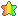 Выходя на улицу
Приготовь заранее
Вежливость и сдержанность ,
А главное - …(Внимание.)
 Здесь не катится автобус.
Здесь трамваи не пройдут.
Здесь спокойно пешеходы
Вдоль по улице идут.
Для машин и для трамвая
Путь-дорога есть другая.
(Тротуар.)Лёша с Любой ходят парой.
Где идут? По ...(Тротуару.)
 Как зовутся те дорожки,
По которым ходят ножки?
Различать учись их точно,
Не лети как на пожар.
Пешеходные дорожки –
Это только …? 
(Тротуар.)
 Ну, а если пешеходу
Тротуар не по пути?
Если нужно пешеходу 
Мостовую перейти?
Сразу ищет пешеход
Знак дорожный … ? 
(Переход.)
 Если ты спешишь в пути
Через улицу пройти
Там иди, где весь народ,
Там, где знак есть … (Переход.)
 На дорожном знаке том
Человек идет пешком.
Полосатые дорожки 
Постелили нам под ножки.
Чтобы мы забот не знали
И по ним вперед шагали.
("Пешеходный переход".)Грозно мчат автомобили, 
Как железная река! 
Чтоб тебя не раздавили, 
Словно хрупкого жучка, – 
Под дорогой, словно грот, 
Есть...(Подземный переход.) 

Где ведут ступеньки вниз,
Ты спускайся, не ленись.
Знать обязан пешеход:
Тут …?
(Подземный переход.)Полосатая лошадка,
Ее „зеброю” зовут.
Но не та, что в зоопарке,
По ней люди все идут. 
(Переход.)
 Вот дорожная загадка: 
Как зовется та лошадка, 
Что легла на переходы, 
Где шагают пешеходы?(Зебра.)

Из Африки в город попала зверюга.
Совсем ошалела зверюга с испугу.
Лежит, как уснула, буди, не буди,
Хоть езди по ней, хоть ногами ходи.
(Пешеходный переход - зебра.)В городские наши дебриЗабежали чудо-зебры.Зебра не лягнёт копытом,Зебра не мотнёт хвостом,Растянулась любопытнымЧерез улицу мостом.("Пешеходный переход".)У него суровый норов – 
Длинный, толстый, словно боров, 
Он залег у перехода, 
Защищая пешехода.(Лежачий полицейский.)

Все водителю расскажет, 
Скорость верную укажет. 
У дороги, как маяк, 
Добрый друг - ...(Дорожный знак.)

Белый треугольник, красная кайма.
Чудный паровозик
С дымом у окна.
Этим паровозиком правит дед-чудак.
Кто из вас подскажет,
Что это за знак?("Железнодорожный переезд без шлагбаума".)
 Знак повесили с рассветом,Чтобы каждый знал об этом:Здесь ремонт идёт дороги -Берегите свои ноги!("Дорожные работы".)Что за тёмная дыра?Здесь, наверное, нора?В той норе живёт лиса.Вот какие чудеса!Не овраг здесь и не лес,Здесь дорога напрорез!У дороги знак стоит,Но о чём он говорит?("Тоннель".)Это что за чудо-юдо,Два горба, как у верблюда?Треугольный этот знакНазывается он как?("Неровная дорога".)Предупреждает этот знак,Что у дороги здесь загзаг,И впереди машину ждётКрутой...("Опасный поворот".)Замечательный знак -Восклицательный знак!Значит, можно здесь кричать,Петь, гулять, озорничать?Если бегать - босиком!Если ехать - с ветерком!Отвечаю я вам строго:- Здесь опасная дорога.Очень просит знак дорожныйЕхать тихо, осторожно.("Прочие опасности".)Стой! Машины движутся!Там, где сошлись пути,Кто поможет улицуЛюдям перейти?(Светофор.)Милицейских нет фуражек, 
А в глазах стеклянный свет, 
Но любой машине скажет: 
Можно ехать или нет.(Светофоры.)Встало с краю улицы в длинном сапоге
Чучело трехглазое на одной ноге.
Где машины движутся, где сошлись пути,
Помогает улицу людям перейти.
(Светофор.)
 У полоски перехода,На обочине дороги,Зверь трёхглазый, одноногий,Неизвестной нам породы,Разноцветными глазамиРазговаривает с нами.Красный глаз глядит на нас:- Стоп! - гласит его приказ.Жёлтый глаз глядит на нас:- Осторожно! Стой сейчас!А зелёный: что ж, вперёд,Пешеход, на переход!Так ведёт свой разговорМолчаливый ...(Светофор.)Он имеет по три глаза,По три с каждой стороны,И хотя ещё ни разуНе смотрел он всеми сразу -Все глаза ему нужны.Он висит тут с давних пор.Что же это? ...(Светофор.)Три глаза - три приказа,
Красный - самый опасный.
(Светофор.)
 Запылал у чудища 
Изумрудный глаз.
Значит, можно улицу 
Перейти сейчас.
(Светофор.)Зорко смотрит постовой
За широкой мостовой.
Как посмотрит глазом красным –
Остановятся все сразу.
(Светофор.)

На самом перекрестке
Висит колдун трехглазый,
Но никогда не смотрит
Тремя глазами сразу.
(Светофор.)

Я глазищами моргаю
Неустанно день и ночь.
И машинам помогаю,
И тебе хочу помочь.
(Светофор.)
Зорко смотрит постовой
За широкой мостовой.
Как посмотрит глазом красным –
Остановятся все сразу.
(Светофор.)Примостился над дорогойИ моргает очень много,Изменяя каждый разЦвет своих округлых глаз.(Светофор.)Я глазищами моргаю
Неустанно день и ночь.
И машинам помогаю,
И тебе хочу помочь.
(Светофор.)На дороге встал в дозор
Пучеглазый …?(Светофор.)
Желтым глазом он мигает.
Строго нас предупреждает:
Чтобы был счастливым путь
Повнимательнее будь!
И не бегай, не играй,
Где автобус и трамвай!
Будь, малыш, всегда смышленый
И шагай на свет …? (Зелёный.)

Три моих волшебных глаза
Управляют всеми сразу.
Я моргну – пойдут машины,
Встанут женщины, мужчины.
Отвечайте вместе, хором,
Как зовусь я?... (Светофор.)
 Вот трёхглазый молодец.
До чего же он хитрец!
Кто откуда ни поедет,
Подмигнёт и тем, и этим.
Знает, как уладить спор,
Разноцветный... (Светофор.)
 